				Task-based Activity Cover Sheet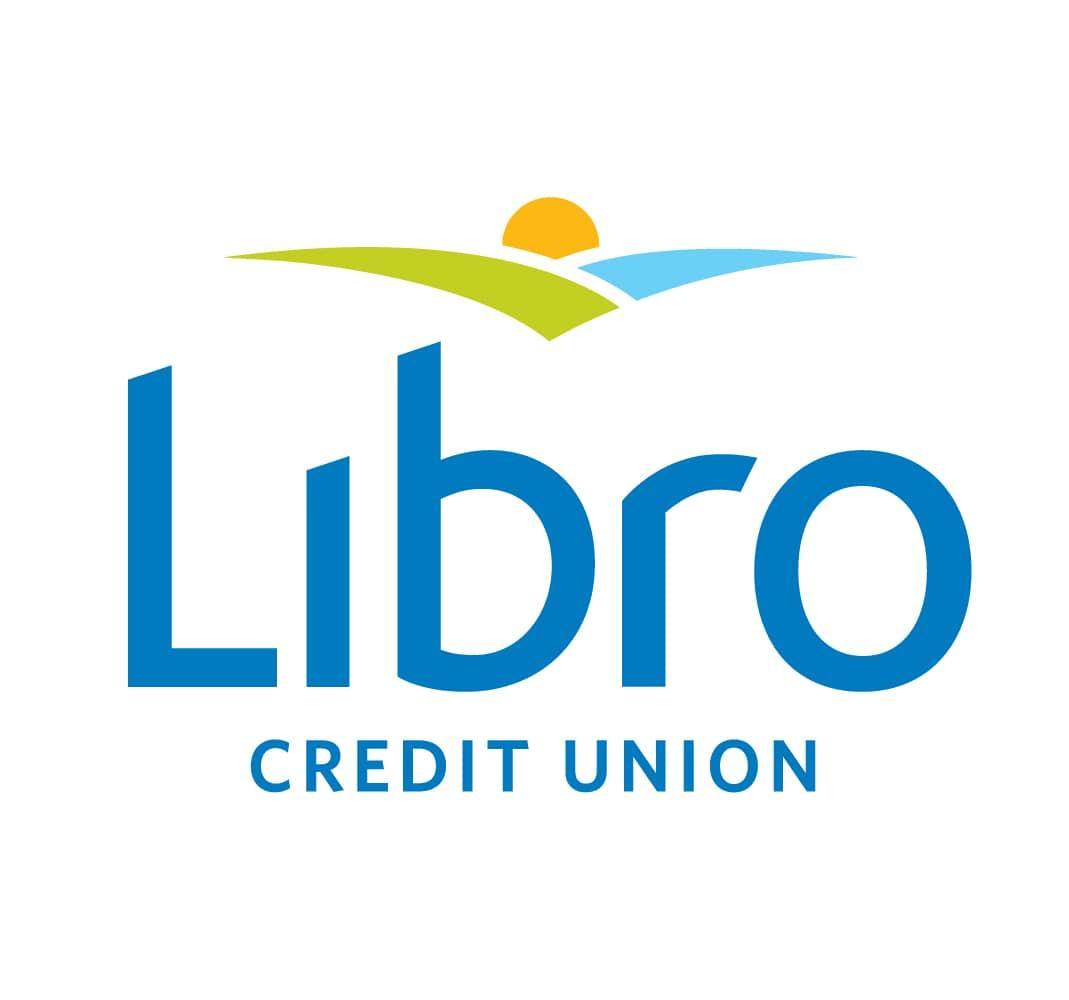 Task Title: Your Banking Options – Ways to BankTask Title: Your Banking Options – Ways to BankCredit Unions and Banks have brochures that help customers understand what services they provide.  Look at the handout “Ways to Bank”.Learner Information and Tasks: Task 1:	How many Automated Teller Machines does someone have access to across Canada as a customer of Libro?Task 2: 	What 3 things can you do with Online banking?Task 3:	How can you deposit a cheque using the mobile phone app Deposit Anywhere?Task 4:	How many hours during a weekday can you call the Telephone Banking Contact Centre?Task Title: Your Banking Options – Ways to Bank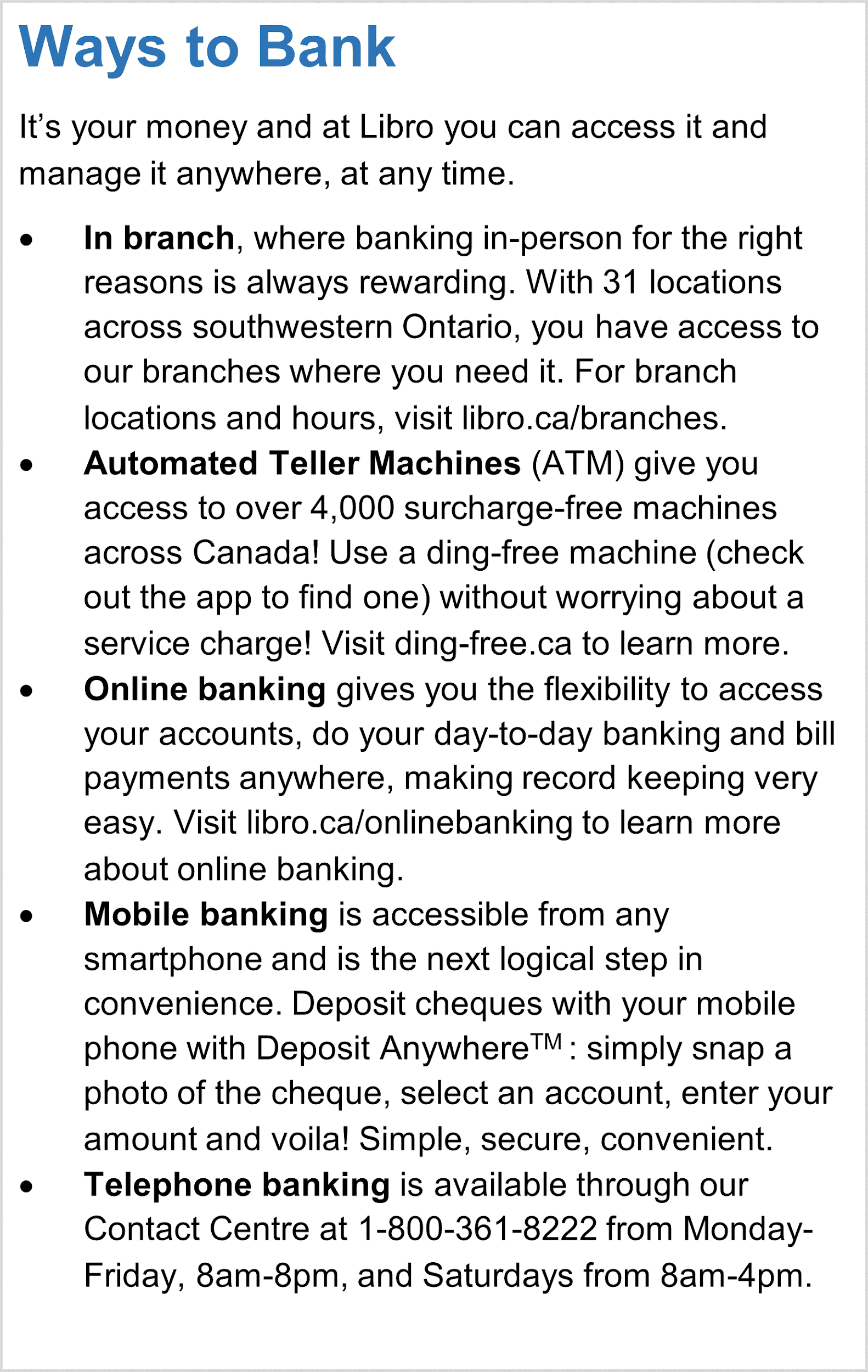 Task Title: Your Banking Options – Ways to BankAnswer KeyTask 1:	How many Automated Teller Machines does someone have access to across Canada as a customer of Libro?A:	over 4000Task 2:		What 3 things can you do with Online banking?A:	1 – flexibility to access your accounts			2 – do your day to day banking			3 – bill payments anywhereTask 3:		How can you deposit a cheque using the mobile phone app Deposit Anywhere?A:	simply snap a photo of the cheque, select an account, enter your amount and voila!Task 4:		How many hours during a weekday can you call the Telephone Banking Contact Centre?A:	M – F 8 am – 8 pm therefore 12 hoursTask Title: Your Banking Options – Ways to Bank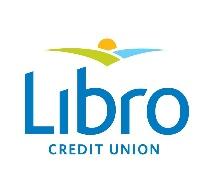 This task:      was successfully completed □		needs to be tried again □____________________________						_________________________Instructor (print)								Learner SignatureLearner Name:Learner Name:Date Started:						Date Completed:Successful Completion:	Yes □	No □Date Started:						Date Completed:Successful Completion:	Yes □	No □Goal Path: Employment  □ Apprenticeship □ Secondary School □ Post-Secondary □ Independence XGoal Path: Employment  □ Apprenticeship □ Secondary School □ Post-Secondary □ Independence XTask Description:Learners understand the options of Ways to Bank with Libro.Task Description:Learners understand the options of Ways to Bank with Libro.Competency:A: Find and Use Information C:  Understand and Use NumbersTask Group(s):A1: Read continuous text C2:  Manage timeLevel Indicators:A1.1: 	Read brief texts to locate specific details A1.2:  Read texts to locate and connect ideas and informationC2.1:  Measure time and make simple comparisons and calculationsLevel Indicators:A1.1: 	Read brief texts to locate specific details A1.2:  Read texts to locate and connect ideas and informationC2.1:  Measure time and make simple comparisons and calculationsPerformance Descriptors: see chart on last page Performance Descriptors: see chart on last page Materials Required:Pencil or pen or computerMaterials Required:Pencil or pen or computerPerformance DescriptorsPerformance DescriptorsNeeds WorkCompletes task with support from practitionerCompletes task independentlyA1.1reads short texts to locate a single piece of informationA1.2scans text to locate informationA1.2locates multiple pieces of information in simple textsC2.1adds, subtracts, multiplies, and divides whole numbers and decimalsC2.1understands chronological orderC2.1identifies and performs required operationLearner Comments